Třídní vzdělávací plánTéma : Rok s KrtečkemTřída : Sluníčka ( 3-4leté děti)Rok: 2019/2020Třídní učitelky : Kristýna Chytilová                       Nela Sedlářová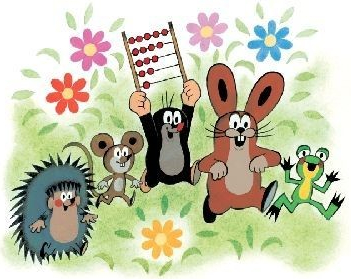 Pravidla třídy :Srdíčkové pravidloVe třídě se máme rádia jsme velcí kamarádi .Hračky si vždy půjčujeme,se všemi se zasmějeme.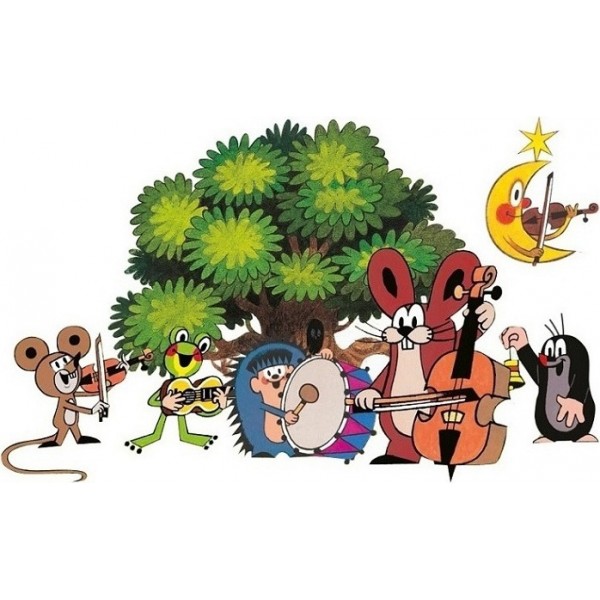 Pusinkové pravidloPár kouzelných slovíček                                  Pusinka by se zlobila , při sobě vždy nosím ,                                      kdyby škaredě mluvila , nashledanou , dobrý den ,                             raději se usmívá a jen děkuji a prosím .                                             hezky povídá . 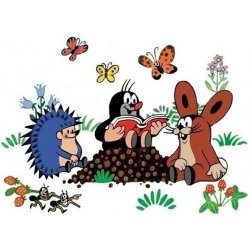 Šnečkové pravidloPozor děti na úraz ,ve třídě je hodně nás, proto nožky neběhají , pomalu zde chodívají.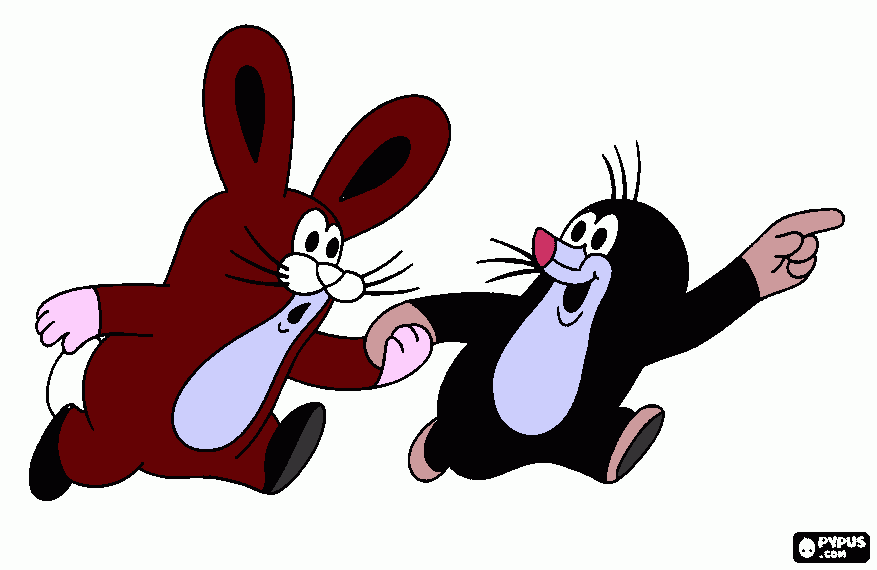 Hračkové pravidloKdyž si hračky roztahám , namísto je vždycky dám , hračky se pak usmívají , když pořádek kolem mají.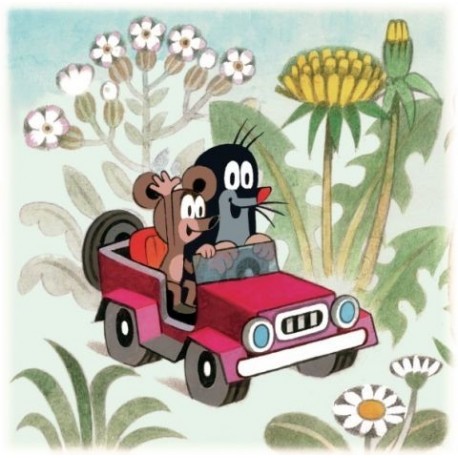 Odpočinkové pravidloKdyž na postýlce ležíme , společně se ztišíme. Spánek je tu pro naše zdravíčko , veselou mysl a šikovné tělíčko.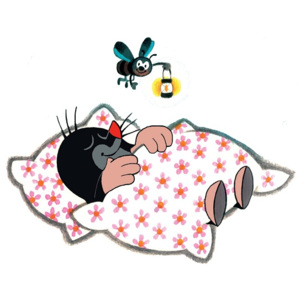 ZÁŘÍIntegrovaný blok: Hurá do školkyTematický celek: Když jsi kamarád, tak pojď si s námi hrát		       Moje značkaPodtéma: Krtečkova pravidla Dílčí cíle:Orientovat se v prostorách mateřské školySpoluvytvářet klidnou a pohodovou atmosféru ve tříděDodržovat základní společenské normy komunikaceRespektovat dohodnutá pravidla chování v Mateřské školeRozvoj řečových a komunikativních schopnostíSeznámení se s novými kamarády v MŠPřizpůsobit své chování tak, aby jeho důsledky neohrozily druhéRozvoj tvořivého myšleníŠetrně zacházet s hračkamiRozvoj pohybových dovedností – vytvořit kladný vztah k pohybuOčekávané výstupy:Odloučit se na určitou dobu d rodičůSnižovat závislost na dospělém – samostatnost v sebeobsluze, stolování a hygieněChovat se tak, aby neohrozil sebe nebo ostatníBýt šetrní k věcem, které používáme Dodržováni třídních pravidel a pravidel společenských pravidel (Pozdravit, rozloučit se, poprosit, poděkovat, požádat o něco)Dovede vyjádřit své pocity a potřebyPřizpůsobit pobytu v MŠ, aktivně se zapojovat do činnostíRizika:Nedostatečná empatie k dětem s těžší adaptacíŠpatná komunikace s rodiči o průběhu adaptaceSpolupráce s rodičiKomunikovat s rodiči o průběhu adaptace dítětePtát se co jejich dítě zajímá, s čím si rádo hraje, aby se dítě v mateřské škole cítilo příjemněŘÍJENIntegrovaný blok: Podzim ťuká na vrátkaTematický celek: Vyletěl si pyšný drak		       Podzimníček barvami čarujePodtéma: Krteček sklízí zahrádkuDílčí cíleVědět, že se vše časem vyvíjí a proměňujeRozvoj tvořivého myšleníOsvojovat si názvy základních druhů ovoce a zeleninyUznávat práva druhýchSamostatně a kulturně se chovat při stolováníZdokonalovat koordinaci hrubé i jemné motorikyUmět hodnotit své chováníRozvíjet všechny smyslyVědět o rozmanitosti krajiny, počasí, přírodyPociťovat sounáležitost s živou i neživou přírodouVnímat estetické hodnoty živé i neživé přírodyOčekávané výstupyVědět kdy se chová správně (v souladu s třídními pravidly), kdy špatně.Aktivně se zapojovat do výtvarných a pracovních činnostíPoznat a pojmenovat základní druhy ovoce a zeleninyDovede pojmenovat stav počasíNeubližuje živočichůmVšímat si drobných detailů přírodnin a rostlin (listy, kameny, koruny stromů), upozorňovat na změny barev v příroděRizika Nadbytečná pomoc při sebeobsluze a stolováníNedostatek příležitosti k poznávacím činnostemSpolupráce s rodičiPříprava na Drakiádu, hry rodiče s dětmi – podporovat dobré vztahy mezi MŠ a rodičiLISTOPADIntegrovaný blok: Listopad, listopad, lísteček mi na dlaň spadTematický celek: To jsem já, jak vypadám		       Když zvířátka jdou spátPodtéma: Krteček se připravuje na zimu, pod sněhovou peřinuDílčí cíleZnát názvy částí těla a některých orgánůRozvíjet všechny smyslyAkceptovat kompetentní autorituMít představu o tom jakého je pohlavíOsvojování poznatků o podpoře zdravíVědět o významu dodržování osobní hygieny pro zdravíVědět o důsledcích nedostatku pohybu pro zdravíVědět o rozmanitosti počasí a přírodyRozšiřování slovní zásobyOčekávané výstupyDokáže správně pojmenovat některé části tělaKoordinuje pohyby svalů ruky se zrakovým vnímánímNechá si poradit, dokáže přijmout navrhované řešeníDokáže se zařadit do skupiny dětí stejného pohlavíZautomatizovat si základní hygienické návyky (mytí rukou po toaletě, mytí rukou před a po jídle, zakrývání úst při kašlání, ..)Zachovávat správné držení tělaMít povědomí o tom, jak se příroda připravuje na zimuUčit se nová slova a správně a aktivně je používatUmět pojmenovat většinu toho čím je obklopenoRizikaNerespektování individuálních potřeb dětíNepřiměřené informaceSpolupráce s rodičiSpoluúčast na Bubu stezcePROSINECIntegrovaný blok: Podzim skončil a máme tu zas, Adventní a Vánoční časTematický celek: Bum, bum, ratata čerti buší na vrata		       Těšíme se na JežíškaPodtéma: Krteček a VánoceDílčí cíleMít povědomí o vánočních zvycích a tradicích Vytvářet pozitivní vztah k umění (poslech koled, četba pohádek)Rozvoj paměti a řečových dovednostíRozlišovat Dobro x ZloRozvoj představivosti a tvořivého myšleníRozvoj jemné motoriky, rozvoj koordinace ruky a okaHodnotit své chování i chování druhýchMít povědomí o tom, že je více možností konfliktůCítit spokojenost z vlastního řečového projevuUmět udělat radost jednotlivým členům rodinyPodílet se na výzdobě třídyZáměrně naslouchatOčekávané výstupyNaučit se nazpaměť texty písní a básní s vánoční tématikouRozumí ústnímu pokynu a vykoná hoDovede ustoupit a slevit ze svých nároků (nevynucuje si hračku druhého)Rády se účastní her a pracovních činnostíHraje pohybové a taneční hryDovede pohyb přizpůsobit tempu hudbySvléká a obléká se podle pocitu teplaMít radost z her se sněhemProjevovat zájem o prohlížení knih RizikaNabídka témat, která jsou pro děti příliš složitá Nedostatečná upozorňování na možnost vnímání právě probíhajících dějů, skutečnostíSpolupráce s rodičiVytváření výrobků na Vánoční jarmarkZpívání u stromečku – prohlubování dobrých a přátelských vztahů mezi rodiči, mezi MŠ a rodičiLEDENIntegrovaný blok: Paní ZimaTematický celek: Huboval vrabčák na zimu		       Ledové KrálovstvíPodtéma: Zvířátka v Zimě	     Zimní hry a sportyDílčí cíle:Vytváření povědomí o tom, které zvířátka můžeme v zimě vidět a které neZískávat poznatky o zimním období (o tom co můžeme dělat v zimě)Rozvoj řečových a komunikativních schopnostíRozvíjet a koordinovat pohyb s hudbou (přizpůsobit pohyb tempu hudby)Rozvoj hrubé motoriky a tělesné zdatnostiRozvíjet představivost, fantazii a tvořivé myšleníPoznat shodu x rozdílZáměrně vnímat a znát názvy věcí a rozumět obsahu názvůChtít rozumět okolnímu světu – klást otázky když něco neví a dožadovat se odpovědiPociťovat sounáležitost s přírodouOčekávané výstupy:Znát sporty a hry, které můžeme provozovat v ziměZnát rozdíly léto x zima (v oblékání, v přírodě a počasí)Učit se nové pojmy a aktivně je používatKlást srozumitelné otázkyVykonává namáhavější pohyby (běh, překážkovou dráhu, ..)Přednáší básně a říkadlaUplatňuje fantazii při hrách výtvarných činnostechSprávně určuje a pojmenovává věci a jevy ve svém blízkém okolíSprávně třídí (přiřazuje) věci podle barvy a velikostiRizikaAbsence či nedostatek řízených pohybových aktivit vedoucí k osvojení nových pohybových dovednostíVytváření komunikativních zábran (necitlivé donucování dítěte k hovoru)ÚNORIntegrovaný blok: Únor krátký, pouští zimu svými vrátkyTematický celek: Z pohádky do pohádkyPodtéma: Brzy bude velký bál, hurá je tu KARNEVALDílčí cíle:Vytvořit pozitivní vztah k uměníVytvořit pozitivní vztah ke knihámVytvářet bohatou slovní zásobuOrientovat se v prostoruUmět srozumitelně vyjádřit myšlenkuChovat se hezky a podle pravidel ke kamarádům, uznávat jejich právaVnímat krásu ,,kulturního dědictví“ (zná některé lidové pohádky,..)Zdokonalovat koordinaci hrubé a jemné motorikyRozumět projevům neverbální komunikaceOčekávané výstupy:Vědět, jak se správně chováme ke knizeProjevovat zájem o knížkyVypráví zážitky, příběhy, jednoduché pohádkyChápat pojmy (před za, nahoře, dole, uvnítř, venku) Vyjadřovat co cítí – co je mu příjemné a co nepříjemnéNeposmívá se druhýmZná charakterové vlastnosti některých pohádkových postav ( Král, rytíř, čert, ..)Dovede hrát bohaté námětové hryÚspěšně zdolává překážky lezením, skokem... Pozná podle výrazu tváře náladu kamarádaRizikaOmezený přístup ke knížkámNedostatek porozumění a ocenění úspěchu či úsilíAutoritativní vedeníBŘEZENIntegrovaný blok: Zimo, zimo už jdi pryč, jaro už si chystá klíčTematický celek: Krtek vykouknul z klobouku hlíny		       Krtek a autoPodtéma: Jaro už je tu (květiny)	     Co mi řekl semaforDílčí cíleRozvoj pozornosti a pamětiMít povědomí o pravidlech – jak se chováme na silnici (jak funguje semafor – semafor pro chodce, rozhlížet se při přecházení silnice, dopravní prostředky, ..)Naučit se poznat a pojmenovat některé jarní květiny (Sněženka, Petrklíč, Fialka, ..)Vyhodnotit některé důsledky ze situací, dějů kolem něj, přizpůsobit tomu své chováníZaujímat pozitivní postoj k pohybu, sportováníMít zájem podílet se na pozitivních změnách, které směřují k podpoře zdraví přírodyOrientovat se v časeVnímat estetické hodnoty živé i neživé přírodyOčekávané výstupyVědomě využívat všechny smyslyTěšit se z hezkých zážitků, přírodních krásDokázat odpovědět na otázky typu: ,, Co se stane když..“Dovede se řídit signály na semaforuSprávně provádět jednoduché pohyby a cvikyDokáže přiřadit k pojmům ráno, poledne, večer – typické činnostiVšímá si drobných detailů rostlin (barva, listy, květy,..)RizikaMálo příležitostí k samostatným řečovým projevům dítěteNedostatek příležitostí k poznávacím činnostem založených na vlasní zkušenostiDUBENIntegrovaný blok: Na statku i na dvoře všechno to tam krákořeTematický celek: Svátky jara – Velikonoce		       Na tom našem dvoře Podtéma: Zvířátka a jejich mláďátkaDílčí cíleMít povědomí o tradicích, které se dělají na velikonoceVytvořit vztah k obci, vlasti jako k místu, kam patříChovat se s empatií a respektem k druhýmUmět poznat a pojmenovat některá domácí zvířataRozvoj jemné motoriky a koordinace ruky a okaVytvořit pozitivní vztah k uměníRozvoj představivosti a fantazieSkládat části do celků a rozkládat celek na částiRozlišovat směry a vzdálenosti, orientovat se v prostoru Očekávané výstupyPodílí se na přípravě výzdoby třídy a výrobků k VelikonocůmMá rádo místo kde žijeNevysmívá se druhýmRozšiřovat slovní zásobuZvládat Grafomotoriku – individuální přístup dle schopnosti dítěteDržet tužku správným způsobemDoplňuje slova k písniSkládat mozaiky a puzzleStaví z konstruktivních stavebnic podle předlohy i podle fantazieRizikaNedostatek příležitostí k vytváření jeho estetického vztahu k prostředí, ke kultuře a uměníMálo podnětné, málo pestré prostředíOmezování možností dítěte dokončovat činnost v individuálním tempuKVĚTENIntegrovaný blok: Světem letí novina, že prý květen začínáTematický celek: Maminka má svátek		       Ten dělá to a ten zas tohlePodtéma: PovoláníDílčí cíleRozlišit činnosti, které může dělat samo a které mohou vykonávat jen dopělíMít povědomí o tom, co jednotlivý členové rodiny dělajíUmět udělat radost jednotlivým členům rodinyRozvoj tvořivostiRozvoj prosociálního chováníSpolupracovat se skupinou – ve skupiněMít povědomí o tom, že se vše časem měníRozvoj řečových dovedností (dbát na správnou výslovnost)Očekávané výstupyVytváření dárků, chystá překvapení pro členy rodinyProžívat radost ze zvládnutého úkoluUvědomovat si, že každá práce je potřebnáPojmenovat některá povolání Vědět, že se vše časem vyvíjí Vědět, kdo všechno patří do rodinyZnát nejbližší příbuzenské vazbyPřednáší básně, zpívá písně, Dovede vyprávět jednoduchý příběhNabízí svou pomoc RizikaŠpatný jazykový vzorMálo názornosti a prostoru pro rozvoj fantazieNedostatečná motivace dětí k jejich sebevyjádření ČERVENIntegrovaný blok: Těšíme se na prázdninyTematický celek: Všechny děti mají svátek		       Cesta kolem světaPodtéma: Hurá, jedeme na výletDílčí cíle:Mít povědomí o různorodosti ras, kultur a etnikRozumět projevům neverbální komunikaceDodržovat základní společenské normy komunikaceVytvářet bohatou slovní zásobuZdokonalování koordinace hrubé a jemné motorikyPoznat výjimky z řádu, ze sérieRozvíjet všechny smyslyCítit uspokojení z vlastního řečového projevuOčekávané výstupyChovat se přátelsky (neodsuzovat druhého na základě jeho odlišnosti)Rozlišuje význam gest, mimických a pohybových projevůSlušně požádá, poprosí, poděkujeHospodárně zachází s materiályUmí chytit a hodit míčSprávně chodí po schodechKoordinovaně provádí pohybyDovede vyhledat rozdíly na zdánlivě stejných obrázcíchDovede slovně vyjádřit své potřeby a přáníAktivně se účastní komunitního kruhuRizikaNedostatek možností projevovat vlastní city, sdělovat své dojmyNepřiměřené nároky na dítěČasté negativní hodnoceníNerespektování rozdílných tělesných a pohybových možností jednotlivých dětí